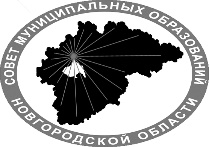 АССОЦИАЦИЯ «СОВЕТ МУНИЦИПАЛЬНЫХ ОБРАЗОВАНИЙ НОВГОРОДСКОЙ ОБЛАСТИ»Повестка заседания
Муниципального Собрания по направлению «Транспорт и дорожное хозяйство»Председатель Муниципального Собрания – Никитин Андрей Сергеевич, Губернатор Новгородской областиРуководитель комиссии Муниципального Собрания по направлению «Транспорт и дорожное хозяйство» - Яковлев Сергей Анатольевич, Глава Крестецкого муниципального района.члены Муниципального Собрания: Главы муниципальных районов (округов), (по списку); Школьников И.А. -  заместитель губернатора Новгородской области; Борцевич И.Ю. - заместитель руководителя Администрации Губернатора Новгородской области; Белокрылова О.А. - заместитель председателя Правительства Новгородской области; Шаваев Е.В. –Председатель комитета по внутренней политике Новгородской области; 
Попов Р.Г. – исполнительный директор Ассоциации, секретарь Муниципального Собрания.Приглашённые: по списку.1. Вступительное слово.Никитин Андрей Сергеевич, Председатель Муниципального Собрания, Губернатор Новгородской областиВыступление						14.00 – 14.052. О предложениях органов местного самоуправления области в сфере популяризации природного газа метана в качестве моторного топлива. Яковлев Сергей Анатольевич, руководитель комиссии, Глава Крестецкого муниципального района; Доклад							14.05 – 14.10Обсуждение						14.10 – 14.153. О мерах по недопущению образования несанкционированных свалок ТКО в границах автомобильных дорог.Яковлев Сергей Анатольевич, руководитель комиссии, Глава Крестецкого муниципального района; Доклад							14.15 – 14.20Обсуждение						14.20 – 14.254. О предложениях органов местного самоуправления области по повышению квалификации сотрудников, в должностные обязанности которых входят вопросы дорожного хозяйства и транспорта.Яковлев Сергей Анатольевич, руководитель комиссии, Глава Крестецкого муниципального района; Доклад							14.25 – 14.30Обсуждение						14.30 – 14.405. О проблемах органов местного самоуправления области, связанных с предоставлением транспортных услуг населению.Яковлев Сергей Анатольевич, руководитель комиссии, Глава Крестецкого муниципального района; Стадэ Юрий Владимирович, Глава Валдайского муниципального района; Карпов Евгений Владимирович, директор ООО «МПАТП-1».Доклад							14.40 – 14.50Обсуждение						14.50 – 14.556. Подведение итогов заседания.Никитин Андрей Сергеевич, Председатель Муниципального Собрания, Губернатор Новгородской областиВыступление						14.55 – 15.00ООО "МПАТП-1", г. Великий Новгород, ул. Нехинская, д.1 26 июля 2022 года14.00 – 15.00